.Alternate music: Pretty Young Thing by Michael JacksonHEEL-HEEL-TOE-TOE, HEEL-TOE-HEEL-TOESTEP-KICK-STEP-STOMP (2X)VINE TO RIGHT, VINE TO LEFT TURNING 1/4 LEFTVINE TO RIGHT, VINE TO LEFTREPEATBillie Jean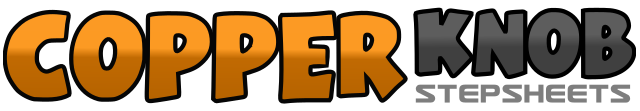 .......Count:32Wall:4Level:Beginner.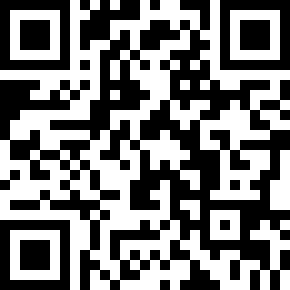 Choreographer:Totoy Pinoy (USA) - June 2011Totoy Pinoy (USA) - June 2011Totoy Pinoy (USA) - June 2011Totoy Pinoy (USA) - June 2011Totoy Pinoy (USA) - June 2011.Music:Billie Jean - Michael JacksonBillie Jean - Michael JacksonBillie Jean - Michael JacksonBillie Jean - Michael JacksonBillie Jean - Michael Jackson........1-2Touch R heel forward, twice3-4Touch R toes back, twice5-6Touch R heel forward, touch R toes back7-8Touch R heel forward, touch R toes back1-2Step R to side, cross/kick L over R3-4Step L back, stomp R together5-6Step R to side, cross/kick L over R7-8Step L back, stomp R together1-2Step R to side, cross L behind R3-4Step R to side, stomp L together5-6Step L to side, cross R behind L7-8Step L to side, turn 1/4 left and stomp R together1-2Step R to side, cross L behind R3-4Step R to side, stomp L together5-6Step L to side, cross R behind L7-8Step L to side, stomp R together